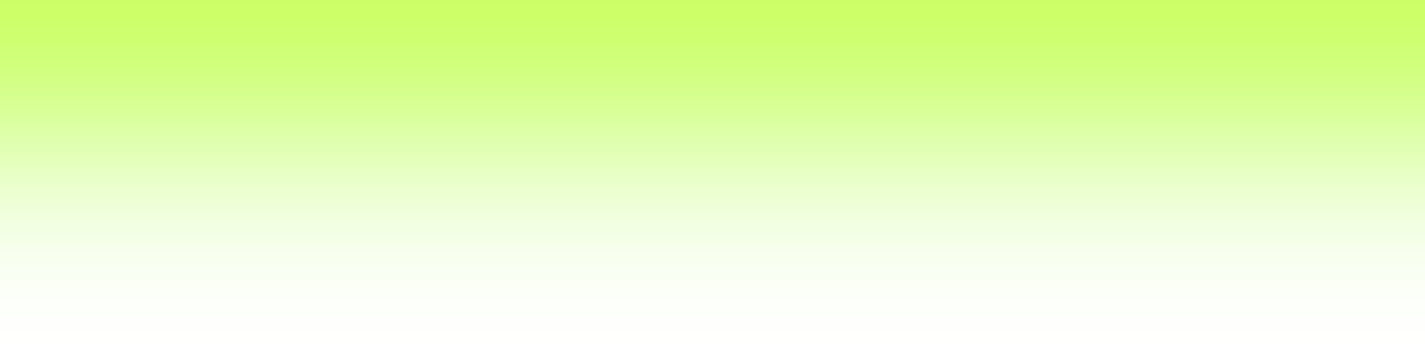 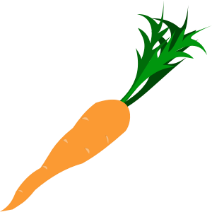 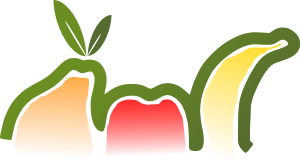 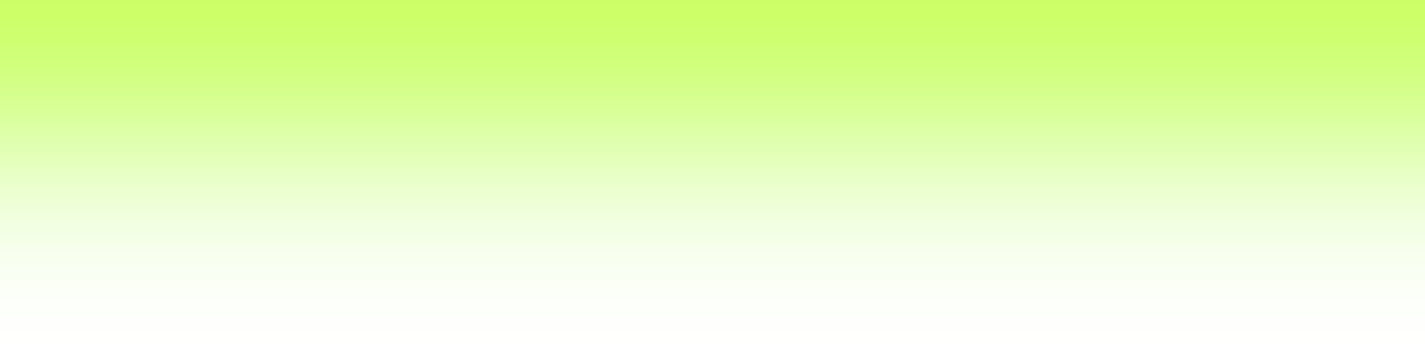 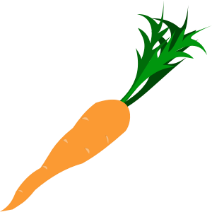 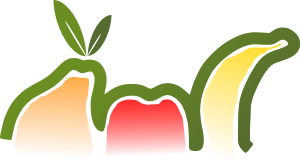 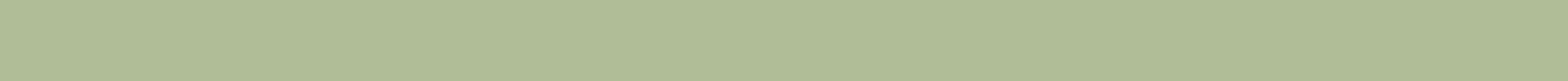 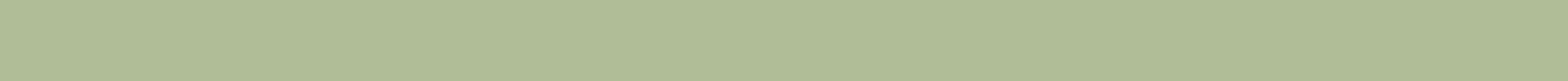 The in-person training will cover meal pattern requirements for breakfast & lunch, whole grain-rich requirements, offer versus serve, recipes, production records, Smart Snack guidelines, preschool meal pattern, the After-school Care Snack Program, and other related topics. This is a fast-paced training so come prepared to learn. July 14, 2023 ESU #10 76 Plaza Blvd.   Kearney, NE 68848      Click to Register July 25, 2023 Lifelong Learning Center 801 East Benjamin Ave. Norfolk, NE 68702 July 19, 2023ESU #13 4215 Avenue I Scottsbluff, NE 69361  Click to RegisterJuly 26, 2023 Mid-Plains Community College 1101 Halligan Drive  North Platte, NE 69101 July 20, 2023 ESU #3 6949 South 110 St. La Vista, NE 68128 Click to RegisterJuly 27, 2023Lancaster County Extension 444 Cherrycreek Road, Suite A&B Lincoln, NE 68528       Click to Register                               Click to Register                               Click to Register            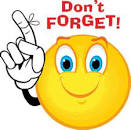 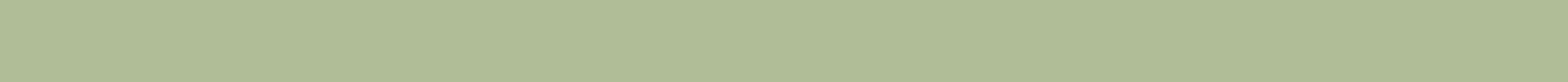 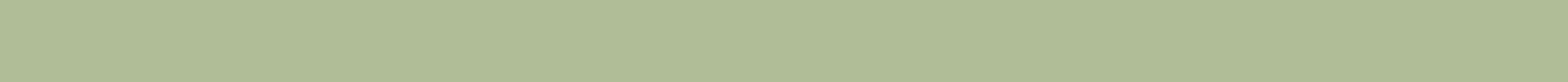 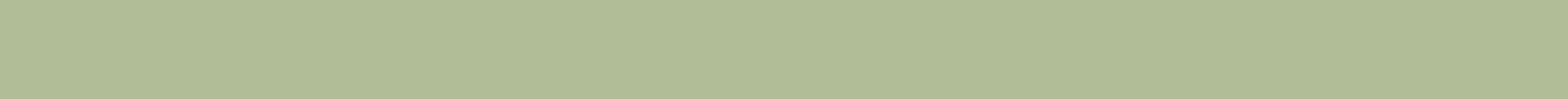 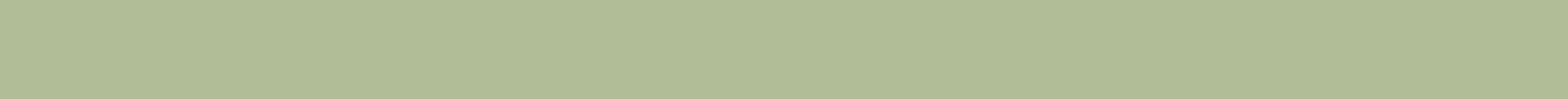 Each training will cover different topics as indicated below. Register for one, two, or all three. Registration for each Zoom Training is required. Click to Register. Training Slides/Handouts posted by July 28th on the NDE-Nutrition Services Training Website. The Same Zoom link will be used for all Zoom Trainings.  Click here for Zoom link: https://educationne.zoom.us/j/99025256605 Trainings will be recorded and posted on the Nutrition Services Training Website. August 1, 2023, 9:00-12:00 p.m. (CT) Topics: Breakfast and Lunch Meal Pattern, Whole Grain-Rich, Offer Versus Serve, and Point of Service Meal CountingAugust 2, 2023, 9:00-12:00 p.m. (CT) Topics: Required documentation for meal pattern compliance, completing production records, and HACCPAugust 3, 2023, 9:00- 12:00 p.m. (CT) Topics: Buy American Provision, Procurement, Wellness Policy, Charge Policy, PreK Meal Pattern, After-school Snack, and the Special Milk Program